Autoportret, portret własny – portret artysty wykonany przez niego samego; może nim być obraz, rzeźba, fotografia.Pierwsze autoportrety pojawiły się w średniowieczu, a rozpowszechniły się pod koniec tej epoki. Na początku renesansu artyści swoje autoportrety włączali do malowanych przez siebie scen. Wraz z zanikaniem pojmowania roli artysty jako rzemieślnika, wykształcał się samodzielny autoportret (np. u Albrechta Dürera).Wielu artystów malowało autoportrety niemal przez całe swoje życie, tworząc w ten sposób cykle swoich podobizn, m.in. Rembrandt, Vincent van Gogh i Stanisław Wyspiański.Artyści na autoportretach ukazują się w bardzo różny sposób. Typowe jest przedstawienie przy pracy, w warsztacie, z atrybutami sztuki albo z rodziną lub przyjaciółmi. Zdarza się także, że artyści przedstawiają się jako postaci historyczne, biblijne albo mitologiczne. Tyle na ten temat encyklopedia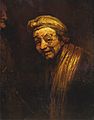 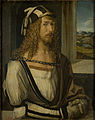 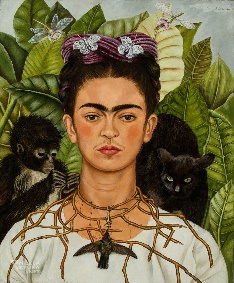 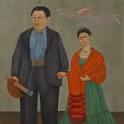 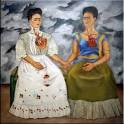 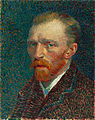 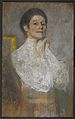 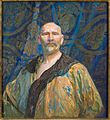 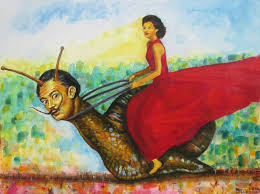 Niejednokrotnie swoje portrety artyści wykonywali przez całe życie. Takim przykładem może być Pablo Picasso. Każdy mistrz musi pracować nad swoim talentem i lata zajmuje mu stworzenie własnego stylu. Pablo Picasso niewątpliwie był wielkim mistrzem, jego portrety zmieniały swoją formę, oddawały bieżące fascynacje kierunkami sztuki. 1896 r. - 15 lat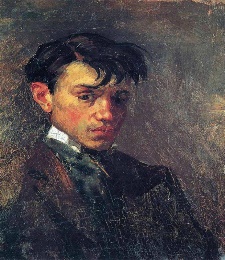   1900 r. - 18 lat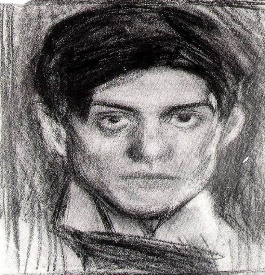  1901 r. - 20 lat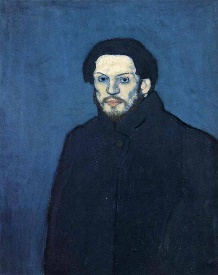  1906 r. - 24 lata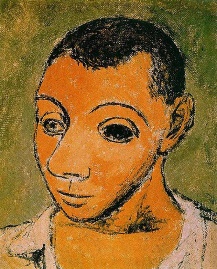   1907 r. - 25 lat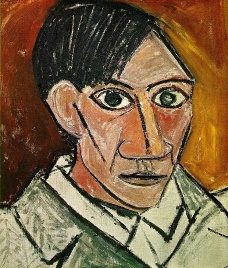   1917 r. - 35 lat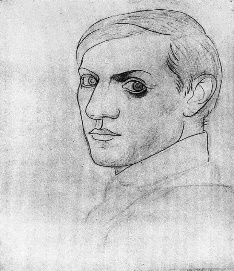  1938 r. - 56 lat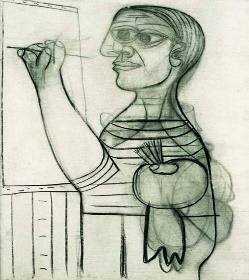  1965 r. - 83 lata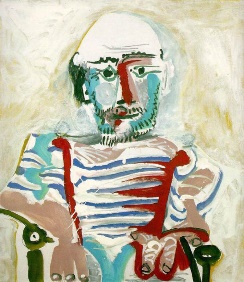   1966 r. - 85 lat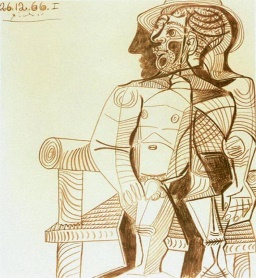    1971 r. - 89 lat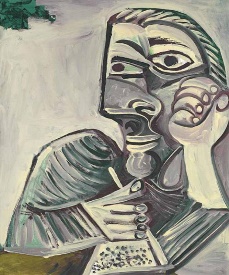  1972 r. - 90 lat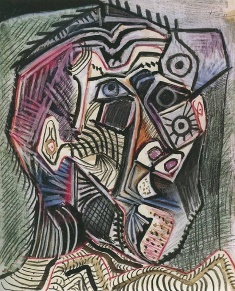   1972 r. - 90 lat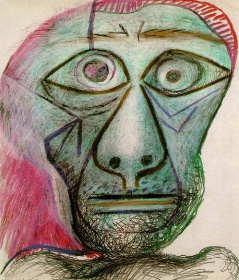   1972 r. - 90 lat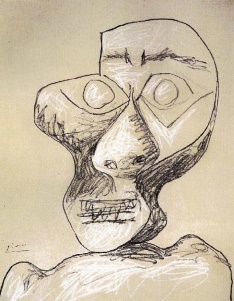   1972 r. - 90 lat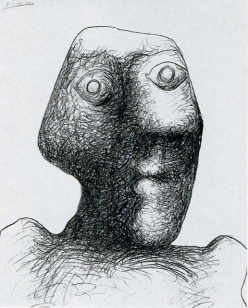 Po to żeby wykonać swój własny portret pamiętajcie o proporcjach twarzy.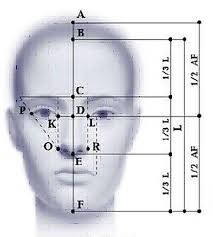 Teraz postawcie lustro przed sobą , weźcie ołówek (od B3, B4,…….)I wykonajcie swój własny autoportret.Miłej pracy.